НАРУЧИЛАЦКЛИНИЧКИ  ЦЕНТАР ВОЈВОДИНЕул. Хајдук Вељкова бр. 1, Нови Сад(www.kcv.rs)ОБАВЕШТЕЊЕ О ЗАКЉУЧЕНОМ УГОВОРУ У  ПОСТУПКУ ЈАВНЕ НАБАВКЕ БРОЈ 201-14-O, партија 3Врста наручиоца: ЗДРАВСТВО	Врста предмета: Опис предмета набавке, назив и ознака из општег речника набавке: набавка медицинске опреме - криостат, за потребе Центра за патологију и хистологију Клиничког центра Војводине33100000 – медицинска опремаУговорена вредност: без ПДВ-а 2.623.385,00 динара, односно 3.148.062,00 динара са ПДВ-омКритеријум за доделу уговора: економски најповољнија понудаБрој примљених понуда: 1Понуђена цена: Највиша: 2.623.385,00 динараНајнижа: 2.623.385,00 динараПонуђена цена код прихваљивих понуда:Највиша: 2.623.385,00 динара Најнижа: 2.623.385,00 динараДатум доношења одлуке о додели уговора: 28.10.2014.Датум закључења уговора: 13.11.2014.Основни подаци о добављачу:„ProMedia“ д.о.о., Краља Петра I 114, КикиндаПериод важења уговора: најдуже годину дана од дана закључења уговора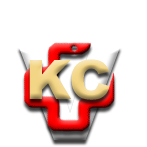 КЛИНИЧКИ ЦЕНТАР ВОЈВОДИНЕ21000 Нови Сад, Хајдук Вељка 1, Србија,телефон: + 381 21 487 22 05; 487 22 17; фаx : + 381 21 487 22 04; 487 22 16www.kcv.rs, e-mail: uprava@kcv.rs, ПИБ:101696893